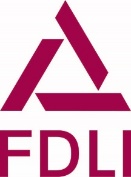 Acronyms that may be used during FDLI’s Introduction to Medical Device Law and Regulation483Form 483/FD-483 Inspectional Observances510(k)premarket notification AAAabdominal aortic aneurysmABIAutomated Broker InterfaceACCMEAccreditation Council for Continuing Medical EducationACSAutomated Commercial SystemADEadverse device eventAdvaMedAdvanced Medical Technology Association (formerly known as the Health Industry Manufacturers Association, HIMA) AEadverse eventAHAsalpha hydroxy acidsAHRQAgency for Healthcare Research and QualityAIAdditional InformationAIMDactive implantable medical deviceAIPApplication Integrity PolicyAKSanti-kickback statuteAMAAmerican Medical AssociationANDAabbreviated new drug applicationANPRMAdvance Notice of Proposed Rule Making ANSIAmerican National Standards Institute AOCAffirmation of ComplianceAPAAdministrative Procedures ActAPCAmbulatory Payment Classification (CMS)ARRAAmerican Recovery and Reinvestment Act of 2009ASRAnalyte Specific ReagentsBBTbasal body temperature BGblood glucose BiMo/BIMO   bioresearch monitoringBISBureau of Industry and Security (Dept. of Commerce) BLABiologic License ApplicationBPCABest Pharmaceuticals for Children Act of 2007BTAPublic Health Security and Bioterrorism Preparedness and Response Act of 2002, also known as the Bioterrorism Act Blue Book policies of ODE: CDRH’s Premarket Notification (510(k)) Refuse to Accept PolicyCAcorrective actionCAscompetent authorities (EU)CABsconformity assessment bodies/Compliance Assessment BodiesCADcontrol of automated processesCAHcongenital adrenal hyperplasiaCAPAcorrective and preventive action (also spelled C&PA) CBPCustoms and Border Protection (DHS)CCRCommerce Control ListC&Rcorrections and removalsCDCCenters for Disease Control and Prevention CDER Center for Drug Evaluation and Research (FDA)CDRHCenter for Devices and Radiological Health (FDA) CE MarkFrench phrase for Conformite EuropeeneCECClinical Events CommitteeCEDCoverage with Evidence DevelopmentCERComparative Effectiveness ResearchCFGCertificate for Foreign Government/Certification for Foreign GovernmentCFRCode of Federal RegulationscGMPcurrent food manufacturing practiceCIclinical investigatorCIAcorporate integrity agreementCLIAClinical Laboratory Improvement Amendments of 1988CMCChemistry Manufacturing ControlsCMDContractor Medical Director CMEContinuing Medical Education CMPcivil money penaltyCMSCenters for Medicare and Medicaid Services (DHHS, formerly known as HCFA) CoACondition of ApprovalCOIconflict of interestCOECertificate of Exportability (also spelled CE) CPcompliance programsCPGCompliance Policy GuideCPGMCompliance Program Guidance Manuals CPSCConsumer Product Safety Commission CPTCurrent Procedural TerminologyCRAclinical research associate CRCclinical research coordinator CRFcase report formCROcontract research organizationCSOconsumer safety officerCSPcoverage with study participationCTcomputed tomographyCTAClinical Trials AgreementCTICouncil on Technology & InnovationCVcurriculum vitaeDDDistrict DirectorarDEADrug Enforcement Administration (U.S. Department of Justice) DENDevice Experience NetworkDGIDirectorate General for Industry (EU) DHFdesign history fileDHHSU.S. Department of Health and Human ServicesDHRdevice history recordDHSU.S. Department of Homeland SecurityDICEDivision of Industry and Consumer EducationDMEdurable medical equipmentDMEPOSdurable medical equipment, prosthetics, orthotics & suppliesDMRdevice master recordDODDepartment of DefenseDPADeferred Prosecution AgreementDRGsdiagnosis-related groupsDSMBData and Safety Monitoring BoardDTCdirect-to-consumerDWPEdetention without physical examinationEARExport Administration Regulations (U.S. Department of Commerce) ECCNExport Control Classification NumberEEAEuropean Economic AreaEFTAEuropean Free Trade Association EIAEnvironmental Impact Assessment Eidelectronic identificationEIRestablishment inspection report EMCelectromagnetic compatibility eMDRelectronic medical device reporting ENEuropeanEPAEnvironmental Protection AgencyEPIEssential Prescribing Information ESGElectronic Submission Gateway ESRDend stage renal diseaseEUEuropean UnionEUCOMEDEuropean Confederation of Medical Devices AssociationsFATAFederal Anti-Tampering ActFCAFalse Claims ActFCPAForeign Corrupt Practices Act of 1977FCSFood Contact SubstanceFDAFood and Drug Administration (DHHS)FDAAAFood and Drug Administration Amendments Act of 2007FDAMAFood and Drug Administration Modernization Act of 1997FDASIAFood and Drug Administration Safety and Innovation Act of 2012FDCAFederal Food, Drug and Cosmetic Act (also spelled FFDCA/FD&C/FDA Act) FDERAFood and Drug Export Reform and Enhancement Act of 1996FIFRFirst-In-First-ReviewedFMEAfailure mode and effects analysisFOIAFreedom of Information ActFRFederal RegisterFRCPFederal Rules of Civil ProcedureFTCFederal Trade CommissionFTEsfull time employeesFURLSFDA Uniform Registration and Listing SystemFYfiscal yearGAOGovernment Accountability OfficeGCPgood clinical practiceGGPsgood guidance practicesGHTFglobal harmonization task forceGLPgood laboratory practiceGMDNGlobal Medical Device NomenclatureGMPsgood manufacturing practices GPPsgood promotional practices GRASgenerally recognized as safe GRPsgood reprint practicesHBVHepatitis B virusHCFAHealth Care Financing Administration (DHHS; now known as CMS) HCPCSHealthcare Common Procedure Coding SystemHCUPHealthcare Cost and Utilization ProgramHCVHepatitis C virusHDEhumanitarian device exemptionHHSU.S. Department of Health and Human ServicesHIFUhigh-intensity focused ultrasoundHIPAAHealth Insurance Portability and Accountability Act of 1996HMOhealth maintenance organizationHOPPSHospital Outpatient Prospective Payment SystemHSPhuman subject protection HUDICinformed consentICDInternational Classification of DiseaseICHInternational Conference on HarmonizationICSRInternational Case Safety Report IDEinvestigational device exemption IECsIndependent Ethics Committees IFEImport-For-ExportIGInspector GeneralINDinvestigational new drug applicationIOMInstitute of MedicineIPOinitial public offeringIPPSInpatient Hospital Prospective Payment SystemIRBinstitutional review boardIROindependent review organizationISOInternational Standards OrganizationISROindependent service and repair organizationIUOinvestigational use onlyIVDin vitro diagnostic productIVMDin vitro medical deviceLASIKlaser assisted in situ keratomileusisLCDlocal coverage decision LDTlaboratory-developed test LOClevel of concernLS/LSlife supporting/life sustainingMAUDEManufacturer and User Facility Device Experience DatabaseMAPmanagement action planMCOmanaged care organizationMDAMedical Device Amendments of 1976MDDsmedical device directivesMDDRPMedical Device Dispute Resolution PanelMDDSMedical Device Data SystemsMDMAMedical Device Manufacturers AssociationMDPmedical devices program (Canada) MDRmedical device reporting regulationMDUFAMedical Device User Fee Amendments of 2007MDUFMAMedical Device User Fee and Modernization Act of 2002MDUFSAMedical Device User Fee Stabilization Act of 2005MedSunMedical Device Surveillance Network mHealthmobile healthMImyocardial infarctionMIRAMedicare Innovation Responsiveness Act of 2003MMAMedicare Prescription Drug, Improvement and Modernization Act of 2003MOUmemorandum of understandingMPAmultiple projects (human subjects) assuranceMQSAMammography Quality Standards Act of 1992MRAmutual recognition agreementsMRImagnetic resonance imagingMS-DRGMedicare severity diagnosis-related groupMTFmedical treatment facilityNAAGNational Association of Attorneys GeneralNAFNotice of Adverse FindingNAIno action indicatedNBsnotified bodies (EU)NBACNational Bioethics Advisory CommissionNCAsNational Competent AuthoritiesNCCLSNational Committee of Clinical Laboratory StandardsNCDNational Coverage Decision NCPnonconforming products NDAnew drug applicationNDInew dietary ingredientNEMANational Electrical Manufacturers AssociationNFNational FormularyNIDPOENotice of Initiation for Disqualification and Opportunity to ExplainNLRNo License RequiredNIHNational Institutes of Health (DHHS) NOCNotice of CompletionNPANon-Prosecution Agreement NPRM Notice of Proposed RulemakingNSAIDsnonsteroidal anti-inflammatory drugsNSEnot substantially equivalentNSRnon-significant riskNSRDnon-significant risk deviceNTISNational Technical Information Service (U.S. Department of Commerce) OAIofficial action indicatedOASISOperational and Administrative System for Import SupportOCIOffice of Criminal Investigations (ORA)OCDOffice of the Center Director (CDRH)OCEOffice of Communication and Education (CDRH)OCEAOffice of Clinical Evidence & Analysis (CDRH)OCPOffice of Combination ProductsOEMsoriginal equipment manufacturersOFACOffice of Foreign Assets Control (U.S. Department of Treasury) OGCOffice of General CounselOHTIOffice of Ophthalmic, Anesthesia, Respiratory, ENT and Dental Devices (CDRH)OHT2Office of Cardiovascular Devices (CDRH)OHT3Office of Gastro-Renal, ObGyn, General Hospital Device and Urology Devices (CDRH)OHT4Office of Surgical and Infection Control Devices (CDRH)OHT5Office of Neurological and Physical Medicine Devices (CDRH)OHT6Office of Orthopedic Devices (CDRH)OHT7Office of In Virto Diagnostics and Radiological Health (OIR)OHRP          Office for Human Research Protections (DHHS) OIG                Office of the Inspector General (DHHS)OMOffice of Management (CDRH)OMDRHOOffice of Medical Device and Radiological Health Operations (ORA)OPOffice of Policy (CDRH)OPEQOffice of Product Evaluation and Quality (CDRH)OPPSOutpatient Prospective Payment SystemORAOffice of Regulatory Affairs (FDA)ORPOffice of Regulatory Programs (CDRH)OSELOffice of Science and Engineering Laboratories (CDRH)OSHAOccupational Safety and Health Administration OSTOffice of Strategic Partnerships and Technology Innovation (CDRH)OTCover-the-counterP&PCProduction and Process ControlsPApreventative actionPADpublic access defibrillationPAPpatient assistance programsPASpost approval studiesPBMpharmacy benefit managerPCTspractical clinical trialsPDPproduct development protocols/principal display panelPDSpre de novo submissionPDUFAPrescription Drug User Fee ActPFSPhysician Fee SchedulePHIprotected health informationPHSPublic Health Service (DHHS) PHSAPublic Health Service ActPIPEDAPersonal Information Protection and Electronic Documents ActP.L.public lawPLAproduct license applicationPMApremarket approval applicationPMASpremarket approval application supplementsPMNpremarket notification PMOAprimary mode of action PMSpostmarket surveillance POSprogram operations staffPPACAPatient Protection and Affordable Care Act & the Health Care and EducationReconciliation Act of 2010PPCproduction and process controls PPEpersonal protective equipment PPOpreferred provider organization PPSprospective payment systemPREAPediatric Research Equity Act of 2007PS                     postmarket surveillance PSA       prostate-specific antigen QC                  quality controlQSITquality systems inspections techniqueQSRquality system regulationRAregulatory affairsRAERemedial Action ExemptionRBRVSResource-based Relative Value ScaleRCHSARadiation Control for Health and Safety Act of 1968RCTrandomized controlled trialsReGoReinventing GovernmentRFradio frequencyRFDrequest for designationRPMRegulatory Procedures ManualRTArefuse to acceptRUOresearch use onlySALsterility assurance levelSCGDspecial controls guidance documentsSEsubstantially equivalent/substantial equivalenceSECSecurities and Exchange CommissionSGstudy groupSGEsspecial government employeesSMDASafe Medical Devices Act of 1990SMOsite management organizationSNFskilled nursing facilitySOAsearch/service oriented softwareSOMDssoftware-only medical devicesSOPsstandard operating proceduresSPCstatistical process controlSPFsun protection factorSRsignificant riskSRDsignificant risk deviceSSESummary of Safety and Effectiveness SSED/SSESummary of Safety and Effectiveness Data STEDSummary of Technical Documentation SUDsingle-use deviceTEPTransatlantic Economic PartnershipTMJtemporomandibular jointTMOtrial management organizationTPLCtotal product life cycleTROtemporary restraining orderUADEunanticipated adverse device eventUAIuse as isUDI                     Unique device identifierUPC                Universal Product Code USC                   United States CodeUSPUnited States PharmacopeiaVADepartment of Veterans AffairsVAIvoluntary action indicatedV/Vverification/validationWLwarning letterWLFWashington Legal Foundation